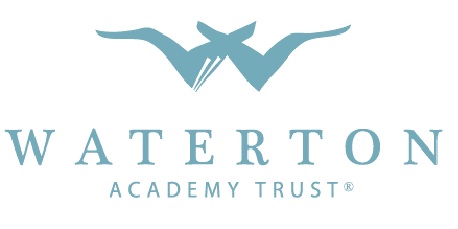 JOB APPLICANT PRIVACY NOTICEGUIDANCE NOTESYou are advised to read the following notes carefully as, unless other selection techniques are used, the decision to shortlist you for interview will be based solely on the information you provide in the Application Form. This advice is designed to help you complete the Application Form as thoroughly as possible.When completed, read through your Application Form, checking for errors or gaps. Check the closing date and make sure your application is sent in plenty of time because late applications will only be considered in exceptional circumstances. The forms should be returned to the address on the advertisement/Application Form.HOW WILL YOU KNOW WHAT WE ARE LOOKING FOR?The job advertisement describes the skills, experience and qualifications we are looking for, and this forms the basis against which you will be assessed. The job description and person specification will be enclosed with your Application Form, to show the main duties, responsibilities and personal attributes of the post. You should read them carefully and try to identify the key words and phrases.DO YOU HAVE WHAT WE ARE LOOKING FOR?From the information in the advertisement, job description and person specification work out if you have the skills, knowledge and experience we are seeking. If not, show how you have used them in the past. Do not forget that skills can be transferable. The tasks you perform may not be the same as those in the job you are applying for, but the skills you use to carry out those tasks may be the same.Remember that the skills and experiences you have gained outside paid work, for example, from domestic responsibilities, unpaid or voluntary work or organising social or community activities can demonstrate skills you have taken for granted which could be a clear sign of your ability to do a job.ASYLUM AND IMMIGRATION ACT 1996The successful applicant will be required to provide one original document, which proves their entitlement to work in the , e.g. P45 or P60 before an offer of appointment is made. A full list of suitable documents for this purpose will be issued to every successful applicant.DATA PROTECTIONYour privacy is important to Waterton Academy Trust and we take our responsibility regarding the security of your personal information very seriously.  We are committed to protecting your personal information and to being transparent about the information we are collecting about you and what we do with it.  The job applicant privacy notice details how the Trust collects and uses information (data) about you during the recruitment process.  RECRUITMENT MONITORINGWaterton Academy Trust is committed to promoting equality, inclusiveness and social justice for all its citizens and staff. We will work positively to achieve this by challenging all forms of discrimination, exclusion and injustice.We value the rich social and cultural diversity of the district's communities. We will make sure that our workforce and our services reflect that diversity and community needs.To assist Waterton Academy Trust to monitor and evaluate its effectiveness in relation to equal opportunities, and for no other reason, applicants are requested to complete and return the Recruitment Monitoring Form. The details supplied are held in confidence and are not used in any way in the recruitment and selection process.SMOKING POLICYWaterton Academy Trust operates a "No Smoking Policy".THE APPLICATION FORM1. InformationInformation you provide in the Application Form will be treated as confidential. In an attempt to ensure greater objectivity in the selection process, it is divided into two parts, (A and B) with only Part B being used to shortlist candidates for interview. Therefore, please do not enter your name on Part B of the Application Form, or on any additional information submitted in support of your application.2. Completion of the FormThe form should be filled in as completely and clearly as possible, in black ink or typed (where applicable). If you have a disability that prevents you from completing the Application Form, you may have someone complete it on your behalf. Braille or taped applications are welcome and the Application Form is also available on the internet. If you need to attach additional sheets to support your application or to provide additional information, please quote the serial number shown at the top right hand corner of the Application Form. Read each section of the Application Form carefully3. CanvassingDirect or indirect canvassing of senior employees of Waterton Academy Trust, or on behalf of yourself, is strictly forbidden and will invalidate your application4. Medical HistoryAll appointments are subject to the successful completion of a medical screening process. A health problem does not preclude a person from full consideration for the job. Information relating to the health of an individual is sensitive personal data and is subject to strict controls under the General Data Protection Regulations.5. ReferencesWe need a reference from your present or most recent employer. If you have never been employed or have been out of paid work for a long time, you should give the name of a responsible person who knows you well but is not a relative. Referees will be sent a copy of the job description and person specification.6. Education and TrainingThe ‘Qualifications’ section gives you an opportunity to list any examinations or certificates you have gained or are currently taking. For some jobs, qualifications are essential, but not all jobs require formal qualifications – the advertisement, job description and person specification should tell you whether qualifications are required. Original certificates will be checked upon appointment.7. Employment HistoryPlease provide full details of your current (or last) employment and highlight any achievements in this post. Where the information relates to your previous employment, please provide your reasons for leaving. Please provide a continuous record of all experience, paid, or unpaid, including, for example, voluntary work, positions of responsibility or any other experience you consider relevant. If not full-time indicate the hours worked per week. Please explain any break in your work experience.8. Information to Support your ApplicationThis section is probably the most difficult part of the Application Form to complete, however, it is very important. This is where you match your skills, knowledge, experience and personal qualities to the job description, person specification and advert.Ask yourself why you are interested in the position, for example would it be promotion or alternatively a good career move sideways to broaden your experience? Do not simply repeat your career history. Pick out skills, knowledge and experience required by the job description and person specification and provide evidence that you possess them.Any supporting information (i.e. additional sheets) should not contain your name or other personal information and should quote the Serial Number shown in the top right hand corner of the Application Form on ALL additional sheets.9. Job SharingWaterton Academy Trust supports job sharing as a means of creating job opportunities, offering more flexible working arrangements and as a means of retaining experienced and trained staff. Applications from single job share applicants will be accepted and treated in the same way as full-time applicants. Where a single job share applicant is regarded as being the most suitable applicant for a job, they will be offered the position.